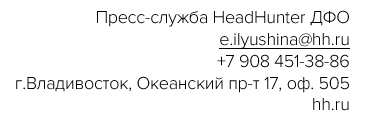 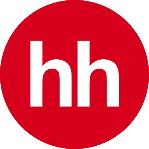 Пресс-релиз
В 2023 году жители всех регионов Дальнего Востока планируют уделять работе и карьере ещё больше времени, чем в прошлом году ДФО, 2022 год – Служба исследований hh.ru, крупнейшей платформы онлайн-рекрутинга в России, провела опрос среди соискателей дальневосточных регионов и выяснила, каковы их ключевые приоритеты на 2023 год. Опрос проводился с 1 по 14 декабря среди 4 060 соискателей. Данные исследования показывают, что большинство респондентов с Дальнего Востока (69%, годом ранее – 57%) в будущем году сфокусируются на работе и карьере. Семья при этом оказалась на втором месте (46%, годом ранее – 45% и это было третьим по-популярности приоритетом для жителей всех регионов ДФО). В 2022 году тройку лидеров замыкает – здоровье (33%). Далее идут спорт (20%), хобби (18%) и друзья (6%). Больший приоритет работе отдают россияне до 24 лет (82%), наименьший – от 55 лет, уделять большее внимание семье в 2023 году планируют опрошенные в возрасте 35 – 44 лет, а здоровью – 25 – 34 года (39%). Чаще всего карьеру ставят на первое место студенты и ИТ-специалисты (по 80%), тогда как специалисты в области добычи сырья (58%), закупок, производства и сельского хозяйства (по 48%) больше фокусируются на семье. Представители профобласти туризм, а также работники искусства и массмедиа будут больше других (31% и 30% соответственно) уделять время своим хобби, работники банков и высший менеджмент – спорту (25% и 23% соответственно).Карьера также станет главным приоритетом в будущем году для жителей Северо-Западного и Центрального федерального округа (74% и 70% соответственно). Больше внимания семье планируют уделять респонденты с Урала (47%) и Дальнего Востока (46%).О hh.ruHeadHunter (hh.ru) – крупнейшая платформа онлайн-рекрутинга в России, клиентами которой являются свыше 515 тыс. компаний. Цель HeadHunter – помогать компаниям находить сотрудников, а людям – работу, и делать так, чтобы процесс поиска сотрудников и работы был быстрым и доставлял обеим сторонам только положительные впечатления. Обширная база компании содержит свыше 55 млн резюме, а среднее дневное количество вакансий в течение 2021 г. составило свыше 933 тысяч ежемесячно. По данным SimilarWeb, hh.ru занимает второе место в мире по популярности среди порталов по поиску работы и сотрудников. HeadHunter – аккредитованная Министерством цифрового развития ИТ-компания, она включена в Реестр аккредитованных ИТ-компаний России.